Dane techniczne.
BMW M3 Touring. M3 Competition z M xDrive.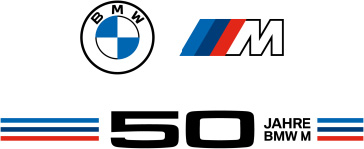 Dane techniczne obowiązują na rynkach ACEA / niektóre dane wymagane przy rejestracji tylko w Niemczech (masy). Wszystkie informacje to wartości wstępne.1) Ilość wymienianego oleju silnikowego z filtrem.2) Ograniczona elektroniczne / z opcjonalnym pakietem M Driver.3) Dane jeszcze niedostępne.Wszystkie osiągi, wartości zużycia paliwa i emisji spalin to dane tymczasowe.Wszystkie opisane warianty modeli, zakresy wyposażenia, dane techniczne, wartości zużycia i emisji dotyczą oferty na rynku niemieckim. Podane wymiary dotyczą pojazdów z wyposażeniem standardowym oferowanym w Niemczech i zależnie od wybranego rozmiaru kół, opon oraz wyposażenia dodatkowego mogą się różnić.Wskazane dane dotyczące zużycia paliwa, emisji CO2 i zużycia energii zostały ustalone na podstawie nowej procedury WLTP określonej w Rozporządzeniu (UE) 2017/1151 z dnia 1 czerwca 2017 r. w uzupełnieniu Rozporządzenia (WE) nr 715/2007 Parlamentu Europejskiego i Rady w sprawie homologacji typu pojazdów silnikowych w odniesieniu do emisji zanieczyszczeń pochodzących z lekkich pojazdów pasażerskich i użytkowych oraz w sprawie dostępu do informacji dotyczących naprawy i utrzymania pojazdów w brzmieniu obowiązującym w chwili udzielenia homologacji. Dotyczą one pojazdów w Niemczech. Podane zakresy uwzględniają różnice wynikające z wybranych rozmiarów kół i opon oraz ewentualnego wyposażenia dodatkowego.Wszystkie wartości zostały już ustalone zgodnie z nowym cyklem testowym WLTP. Podatki i inne opłaty samochodowe uwzględniające (również) emisję CO2 oraz ewentualne bonifikaty obliczane są na podstawie wartości WLTP. Więcej informacji o procedurze pomiarowej WLTP można znaleźć na stronie www.bmw.de/wltp.Więcej informacji dotyczących oficjalnego zużycia paliwa oraz specyficznej emisji CO2 nowych samochodów osobowych można uzyskać we wszystkich salonach sprzedaży.W przypadku pytań prosimy o kontakt:Katarzyna Gospodarek, Corporate Communications ManagerTel.: +48 728 873 932, e-mail: katarzyna.gospodarek@bmw.plBMW GroupBMW Group, reprezentująca marki BMW, MINI, Rolls-Royce i BMW Motorrad, jest jednym z wiodących na świecie producentów samochodów i motocykli w segmencie premium, a także dostawcą wysokiej jakości usług finansowych i mobilnościowych. Sieć produkcyjna BMW Group obejmuje 31 zakładów produkcyjnych i montażowych w 15 krajach; firma dysponuje międzynarodową siecią dystrybucji w ponad 140 krajach.W roku 2020 firma BMW Group sprzedała ponad 2,3 miliona samochodów oraz ponad 169 tysięcy motocykli na całym świecie. Dochód przed opodatkowaniem w roku finansowym 2020 wyniósł 5,222 mld euro przy obrotach wynoszących 98,990 mld euro. Według stanu na dzień 31 grudnia 2020 r. w BMW Group było zatrudnionych 120 726 pracowników.Podstawą sukcesu ekonomicznego BMW Group były zawsze odpowiedzialne działania i perspektywiczne myślenie. Firma już na wczesnym etapie wyznaczyła kierunek na przyszłość i konsekwentnie koncentruje się na zrównoważonym rozwoju i ochronie zasobów, począwszy od łańcucha dostaw poprzez produkcję aż po końcową fazę użytkowania wszystkich produktów.Facebook: https://www.facebook.com/BMW.PolskaTwitter: https://twitter.com/BMW_PolskaYouTube: http://www.youtube.com/BMWPolskaInstagram: https://www.instagram.com/bmwpolskaLinkedIn: https://www.linkedin.com/company/bmw-group-polska/BMW M3 Competition Touring z M xDriveKaroseriaLiczba drzwi / miejsc5 / 5Dł. / szer. / wys. (pusty)mm4794 / 1903 / 1436Rozstaw osimm28B7Rozstaw kół przednich / tylnychmm1617/1605Prześwitmm122Średnica zawracaniam12,2Pojemność zbiornika paliwaok. l59Olej silnikowy1)17,0Masa własna wg DIN/UEkg1865/1940Ładowność wg DINkg505Dop. masa całkowitakg2370Dop. nacisk na oś przednią / tylnąkg1125/1275Dop. masa przyczepy (12%) z hamulcem / bez hamulcakg- / -Dop. obciążenie dachu / dop. obciążenie haka holowniczegokg75 / -Pojemność bagażnika1500-1510Opór powietrzacxx A0,36 x 2,34SilnikUkład / liczba cylindrów / zaworówR / 6 / 4Technologia silnikaM TwinPower Turbo z dwoma turbosprężarkami mono-scroll, intercooler, bezpośredni wtrysk benzyny High Precision Injection (maks. ciśnienie wtrysku 350 bar) adaptacyjne sterowanie zaworami VALVETRONIC i zmienna regulacja faz rozrządu Double VANOSEfektywna pojemność skokowacm32993Skok / średnicamm90,0/84,0Stopień sprężania:19,3PaliwoLO 98 (min. LO 95)MockW / KM375/510przyobr/min6250Moment obrotowyNm650przyobr/min2750-5500Instalacja elektrycznaAkumulator / miejsce montażuAh/–70/bagażnikDynamika jazdy i bezpieczeństwoZawieszenie przednieAdaptacyjny układ jezdny M, oś z podwójnymi wahaczami poprzecznymi w lekkiej aluminiowej konstrukcji, kinematyką i elastokinematyką MZawieszenie tylneAdaptacyjny układ jezdny M, pięciowahaczowa oś w lekkiej konstrukcji aluminiowo-stalowej, rama zawieszenia tylnego sztywno połączona z karoserią, kinematyka i elastokinematyka MHamulce przednieM z pływającymi tarczami, wentylowane, z sześciotłoczkowymi zaciskami stałymiHamulce tylneM z pływającymi tarczami, wentylowane, z jednotłoczkowymi zaciskami pływającymiUkłady stabilizacji jazdyW standardzie: układ DSC, ASC i tryb M Dynamic (MDM), wyłączany, zintegrowane ograniczenie poślizgu kół, kontrola hamowania na zakrętach CBC, asystent hamowania DBC, funkcja suszenia tarcz hamulcowych, asystent ruszania, DSC połączony z napędem na wszystkie koła M xDrive, aktywny mechanizm różnicowy MWyposażenie bezpieczeństwaw standardzie: poduszki powietrzne dla kierowcy i pasażera, poduszki boczne dla kierowcy i pasażera, poduszki powietrzne chroniące głowę z przodu i z tyłu, trzypunktowe automatyczne pasy bezpieczeństwa na wszystkich siedzeniach, z przodu ze stoperami, napinaczami pasów i ogranicznikami siły naciągu, czujniki kolizji, wskaźnik ciśnienia w oponachUkład kierowniczyelektromechaniczny zębatkowy układ kierowniczy (EPS) z funkcją M Servotronic ze zmiennym sportowym przełożeniemCałk. przełożenie układu kier.:114,6Opony przednie / tylne275/35 ZR19 100YXL 285/30 ZR20 99YXLObręcze kół przednich / tylnych9,BJ x 19 LM 10,5J x 20 LMBMW M3 Competition Touring z M xDriveSkrzynia biegówTyp skrzyni biegów8-stopniowa skrzynia M Steptronic z DrivelogicPrzełożenie 1:15,000II:13,200III:12,143IV:11,720V:11,313VI:11,000VII:10,823VIII:10,640R:13,478Przełożenie osi tylnej:13,154OsiągiObciążenie jednostkowe mocy (DIN)kg/kW4,97Pojemnościowy wskaźnik mocykW/l125,3Przyspieszenie 0-100 km/hs3,6Przyspieszenie 0-200 km/hs12,9Przyspieszenie 80–100 km/h na 4./5. biegus2,7/3,5Prędkość maksymalnakm/h250/280 2)BMW EfficientDynamicsElementy pakietu BMW EfficientDynamics w wyposażeniu standardowymodzysk energii hamowania, elektromechaniczne wspomaganie kierownicy, funkcja Auto Start/Stop, wskaźnik zmiany biegu w trybie ręcznym, BMW EfficientLightweight, sterowanie agregatami pomocniczymi w zależności od potrzeb, pompa olejowa sterowana mapą, napęd na wszystkie koła z podwyższonej wydajności, mechanizm różnicowy tylnej osi o wyższej sprawności, zoptymalizowane właściwości aerodynamiczneZużycie paliwa wg normy UEw cyklu mieszanym (WLTP)l/100 km10,4-10,1w cyklu mieszanym (NEDC)l/100 km–CO2 (WLTP)g/km235-229CO2 (NEDC)g/km_Klasa emisji spalinEuro 6d